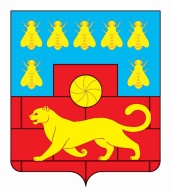 Администрация Мясниковского районаПОСТАНОВЛЕНИЕГлава АдминистрацииМясниковского района				                                  В.С. КилафянПостановление вноситУправляющий деламиАдминистрации Мясниковского района А.П. КравченкоПриложение 1к постановлениюАдминистрацииМясниковского районаот _________  ____СОСТАВКоординационного совета по развитию территориального общественного самоуправления на территории Мясниковского районаУправляющий деламиАдминистрации района                                                                       А.П. КравченкоПриложение 2к постановлениюАдминистрацииМясниковского районаот _________  ____Положениео Координационном совете по развитию территориального общественного самоуправления на территории Мясниковского районаОбщие положения1.1. Координационный совет по развитию территориального общественного самоуправлению на территории Мясниковского района (далее - Координационный совет), является постоянно действующим коллегиальным органом, решения которого носят рекомендательный характер.1.2. Координационный совет создается с целью содействия развитию территориального общественного самоуправления (далее – ТОС) в Мясниковском районе, а также оказания информационной, методической, материальной поддержки органам ТОС.1.3. Правовую основу деятельности Координационного совета составляют: Конституция Российской Федерации, федеральные конституционные законы, федеральные законы, указы и распоряжения Президента Российской Федерации, постановления и распоряжения Правительства Российской Федерации, иные нормативные правовые акты федеральных органов исполнительной власти, законы и иные нормативные правовые акты Ростовской области, Устав муниципального образования «Мясниковский район», иные муниципальные правовые акты, а также настоящее Положение. Основные задачи Координационного совета2.1. Содействие органам территориального общественного самоуправления  в реализации положений о территориальном общественном самоуправлении в поселениях района.2.2. Выработка основных направлений деятельности органов местного самоуправления района, направленных на создание благоприятных условий для организации различных форм территориального общественного самоуправления.2.3. Оказание содействия в создании необходимых условий для осуществления деятельности территориального общественного самоуправления в сельских поселениях Мясниковского района.2.4. Изучение, обобщение и распространение положительного опыта работы органов территориального общественного самоуправления Ростовской области и других регионов Российской Федерации.2.5. Оказание содействия органам территориального общественного самоуправления сельских поселений Мясниковского района в решении текущих вопросов, возникающих в их деятельности. 2.5. Поддержка и развитие социально значимых общественных инициатив населения.2.6. Участие в разработке муниципальных правовых актов района по вопросам общественного самоуправления.2.7. Взаимодействие с органами территориального общественного самоуправления Ростовской области и регионов Российской Федерации.Организация деятельности Координационного совета3.1. Основной формой деятельности Координационного совета являются заседания, которые проводятся по мере необходимости, но не реже одного раза в полугодие и считаются правомочными, если на них присутствуют более половины членов Координационного совета.3.2. Решения Координационного совета принимаются открытым голосованием, простым большинством голосов его членов, присутствующих на заседании. При равенстве голосов решающим является голос председателя Координационного совета.3.3. Решения Координационного совета принимаются в форме протокола заседания, который подписывается председателем и секретарем Координационного совета.3.4. Председатель Координационного совета:3.4.1. Определяет приоритетные направления деятельности Координационного совета, организует его работу и председательствует на заседаниях;3.4.2. Руководит деятельностью Координационного совета;3.4.3. Взаимодействует с главой Администрации Мясниковского района по вопросам реализации решений Координационного совета;3.4.4. Подписывает протокол заседания и другие документы Координационного совета;3.4.5. Представляет Координационный совет в органах государственной власти, органах местного самоуправления, общественных объединениях и организациях.3.5. В отсутствие Председателя его обязанности выполняет заместитель председателя Координационного совета.3.6. Секретарь Координационного совета:3.6.1. Содействует Председателю в организации текущей деятельности Координационного совета;3.6.2. Информирует членов Координационного совета о времени, месте и повестке его заседания, а также об утвержденных планах работы;3.6.3. Обеспечивает во взаимодействии с членами Координационного совета подготовку информационно-аналитических материалов к заседанию по вопросам, включенным в повестку.3.7. Члены Координационного совета имеют право:3.7.1. Вносить предложения по формированию планов работы Координационного совета и повестки его заседания;3.7.2. Знакомиться с документами и материалами по проблемам, вынесенным на обсуждение Координационного совета;2.7.3. Возглавлять и входить в состав рабочих групп, формируемых Координационным советом.3.8. Информация о работе и принятых решениях Координационного совета размещается на официальном сайте Администрации Мясниковского района.3.9. Граждане (физические лица), в том числе представители общественных объединений, организаций, органов ТОС, осуществляющих деятельность на территории Мясниковского района, вправе присутствовать на заседаниях Координационного совета.4. Координационный совет для решения возложенных на него задач имеет право:- запрашивать и получать необходимые материалы от органов государственной власти, органов местного самоуправления Ростовской области, различных организаций и их должностных лиц в соответствии с действующим законодательством Российской Федерации;- получать информацию в рамках своей компетенции по вопросам местного значения от должностных лиц органов местного самоуправления, руководителей муниципальных учреждений и предприятий района;- поощрять или направлять ходатайства в органы местного самоуправления о поощрении активистов ТОС;- оказывать содействие органам местного самоуправления поселений в проведении собраний граждан, опросов населения;- направлять своих представителей для участия в совещаниях, заседаниях рабочих групп и комиссий, проводимых Администрацией Мясниковского района.Управляющий деламиАдминистрации района                                                                       А.П. Кравченко_____________№ ___№ ___с.Чалтырь                        датаО создании Координационного совета по развитию территориального общественного самоуправления на территории Мясниковского районаО создании Координационного совета по развитию территориального общественного самоуправления на территории Мясниковского районаО создании Координационного совета по развитию территориального общественного самоуправления на территории Мясниковского районаО создании Координационного совета по развитию территориального общественного самоуправления на территории Мясниковского районаО создании Координационного совета по развитию территориального общественного самоуправления на территории Мясниковского районаО создании Координационного совета по развитию территориального общественного самоуправления на территории Мясниковского районаВ целях обеспечения развития территориального общественного самоуправления на территории Мясниковского района, руководствуясь Федеральным законом от  06.10.2003 N 131-ФЗ «Об общих принципах организации местного самоуправления в Российской Федерации», Администрация Мясниковского районаВ целях обеспечения развития территориального общественного самоуправления на территории Мясниковского района, руководствуясь Федеральным законом от  06.10.2003 N 131-ФЗ «Об общих принципах организации местного самоуправления в Российской Федерации», Администрация Мясниковского районаВ целях обеспечения развития территориального общественного самоуправления на территории Мясниковского района, руководствуясь Федеральным законом от  06.10.2003 N 131-ФЗ «Об общих принципах организации местного самоуправления в Российской Федерации», Администрация Мясниковского районаВ целях обеспечения развития территориального общественного самоуправления на территории Мясниковского района, руководствуясь Федеральным законом от  06.10.2003 N 131-ФЗ «Об общих принципах организации местного самоуправления в Российской Федерации», Администрация Мясниковского районапостановляет:постановляет:постановляет:постановляет:1. Создать Координационный совета по развитию территориального общественного самоуправления на территории Мясниковского района (далее – Координационный совет).2. Утвердить:2.1. Состав Координационного совета согласно приложению 1;2.2. Положение о Координационном совете по развитию территориального общественного самоуправления на территории Мясниковского района согласно приложению 2.3. Контроль за исполнением настоящего постановления возложить на заместителя главы Администрации Мясниковского района Горелика Г.Б.1. Создать Координационный совета по развитию территориального общественного самоуправления на территории Мясниковского района (далее – Координационный совет).2. Утвердить:2.1. Состав Координационного совета согласно приложению 1;2.2. Положение о Координационном совете по развитию территориального общественного самоуправления на территории Мясниковского района согласно приложению 2.3. Контроль за исполнением настоящего постановления возложить на заместителя главы Администрации Мясниковского района Горелика Г.Б.1. Создать Координационный совета по развитию территориального общественного самоуправления на территории Мясниковского района (далее – Координационный совет).2. Утвердить:2.1. Состав Координационного совета согласно приложению 1;2.2. Положение о Координационном совете по развитию территориального общественного самоуправления на территории Мясниковского района согласно приложению 2.3. Контроль за исполнением настоящего постановления возложить на заместителя главы Администрации Мясниковского района Горелика Г.Б.1. Создать Координационный совета по развитию территориального общественного самоуправления на территории Мясниковского района (далее – Координационный совет).2. Утвердить:2.1. Состав Координационного совета согласно приложению 1;2.2. Положение о Координационном совете по развитию территориального общественного самоуправления на территории Мясниковского района согласно приложению 2.3. Контроль за исполнением настоящего постановления возложить на заместителя главы Администрации Мясниковского района Горелика Г.Б.Горелик Геннадий Борисович–заместитель главы Администрации Мясниковского района, председатель Координационного советаБабиян Ирина Ервандовна– Глава администрации Калининского сельского поселения, председатель Ассоциации сельских поселений Мясниковского района, заместитель Координационного совета (по согласованию)Пудеян Римма Аршалуйсовна–ведущий специалист отдела по организационным вопросам и делопроизводству Администрации Мясниковского района, секретарь Координационного советаБзезянРита Вартересовна-начальник муниципального учреждения «Отдел образования Администрации Мясниковского района»ХатламаджиянВалентина Хачатуровна-заместитель главы Администрации Мясниковского районаХарахашян Андрей русланович-Начальник отдела строительства и ЖКХ Администрации Мясниковского районаХутлубянХачик Мнацаканович-Главный редактор муниципального унитарного предприятия «Редакция газеты «Заря»ЧубарянМанушак Ованесовна–начальник муниципального учреждения «Отдел культуры и молодежной политики Администрации Мясниковского района»Арабаджиян Цатур Хачатурович-Начальник муниципального учреждения «Управление социальной защиты населения Администрации Мясниковского района»Исаян Левон Алексеевич-Главный врач муниципального бюджетного учреждения здравоохранения Мясниковского района «Центральная районная больница»Бабиян Мелкон Дзеронович-Начальник отдела имущественных и земельных отношений Администрации Мясниковского района